Znak postępowania: ZP – 1/23								Załącznik nr 1 do SWZSzczegółowy opis przedmiotu zamówienia Opis przedstawia minimalne wymagania dotyczące foteli konferencyjnych. Wykonawcy mogą zaproponować rozwiązania o takich samych parametrach lub je przewyższające. Przed podpisaniem umowy Zamawiający wymaga przedstawienia przez Wykonawcę wszystkie wymienione w opisie badania oraz dokumenty. Certyfikaty mają być wystawione przez jednostkę uprawnioną do wydawania tego rodzaju zaświadczeń. Dokumenty te mają być opisane w sposób niebudzący wątpliwości.Zamawiający nie dopuszcza się użycia następujących materiałów poza dopuszczalną tolerancją:• innej faktury tkaniny niż podana• elementów drewnianych wykonanych z płyt wiórowych czy mdf• pianek wykrawanych z bloku, w tym CMHRWszystkie zaproponowane rozwiązania muszą być systemowe, seryjnie produkowane.Konstrukcja nośna: Nogi wykonane z zamkniętego profila o przekroju prostokątnym min. 50x30 mm. Fotele w rozmieszczeniu tzw. dostawnym – na wspólnej nodze. Noga lakierowana proszkowo na kolor czarny. Nakładka podłokietnika bukowa w kolorze czarnym.Oparcie: Tylna maskownica oparcia wykonana z giętej sklejki wielowarstwowej bukowej o grubości min. 12 mm. Gięcie sklejki w kształt falowanym. Oparcie obłożone wysokiej jakości profilowaną pianką i tapicerowane tkaniną. Pianka lana o zmiennej grubości od 40 do 60 mm. Układ tapicerski posiada jeden poprzeczny wciąg o szerokości ok 25 cm. Konstrukcja nośna oparcia wykonana ze sklejki liściastej. Demontaż układu tapicerskiego oparcia nie może wymuszać konieczności demontażu całego oparcia Maskownica wystaje u góry o 30 mm ponad obrys oparcia (miejsce na numerek). Sklejka barwiona na kolor czarny. Nie akceptuje się oparć o kształcie kubełkowym ze względu na marszczenie się materiału.Siedzisko: Siedzisko uchylne z samoczynnym systemem składania. Mechanizm składania siedziska grawitacyjny, nie wymagającym serwisowania. Konstrukcja siedziska wykonana ze sklejki bukowej wielowarstwowej o gr. min. 18 mm, obłożone pianką wylewaną na zimno do formy. Grubość pianki zmienna o kształcie klinowym w przedziale 55-70 mm. Siedzisko zamknięte w pokrowcu tapicerskim na zamek. Ze względu na awaryjność i konieczność konserwacji nie akceptuje się systemów składania opartych na sprężynach stalowych. Tapicerka: Tkanina produkcji  welurowa o udokumentowanej wytrzymałości na ścieranie na poziomie min 45 tys. cykli Martindale’a i skład materiałowy 100% poliester. Kolor tkaniny do wyboru przez zamawiającego wg wzornika producenta. Nie akceptuje się tapicerek o fakturze plecionej.Numeracja: Numeracja miejscowa wykonane jako klejone plakietki umiejscowione na wystającym marginesie maskownicy oparcia. Kształt numerka prostokątny z zaokrąglonymi rogami. Wymiary – 20 mm (wysokość) x 40 mm (szerokość). Plakietka w kolorze czarnym z białym grawerem. Cyfry arabskie.Numeracja rzędowa wykonana jako przykręcane plakietki na bocznej części skrajnej nogi rzędu. Kształt numerka prostokątny z zaokrąglonymi rogami. Wymiary – 50 mm (wysokość) x 50 mm (szerokość). Plakietka w kolorze czarnym z białym grawerem. Cyfry rzymskieWymiary fotela:– szerokość osiowa fotela 520 mm,- wysokość całkowita 1000 mm (+/- 10 mm) - głębokość całkowita złożonego fotela 450 mm (+/- 10 mm),Akustyka: Fotele muszą posiadać udokumentowany współczynnik αp dla poszczególnych częstotliwości jak poniżej:Dla foteli bez widza:Dla foteli z widzem:Dopuszczalne odstępstwa od podanych wyników αp przy poszczególnych częstotliwościach +/- 10%Wymagane atesty i certyfikaty:Wymagane badania, dokumenty oraz próbki, które należy dostarczyć przed podpisaniem umowy:• na trudno-zapalność (PN EN 1021-1:2014 i PN EN 1021-2:2014) i toksyczność (PN-88/B-02855:1988) - układu tapicerskiego oraz sklejki przeprowadzone przez jednostkę z akredytacją – nazwa widniejąca w badaniu musi odpowiadać oferowanemu materiałowi,• Badanie pianki przeprowadzone przez jednostkę z akredytacją wg normy PN-EN ISO 3385:2014 metodą A wg normy PN-EN ISO 2439:2010 - dopuszczalna, maksymalna utrata grubości do 2,5%,• Badanie wytrzymałościowe fotela wg. PN-EN 12727:2016 poziom minimum 4 (intensywny),• Atest higieniczny PZH na cały fotel,• Raporty z badań wytrzymałościowych tkaniny na ścieralność oraz pilling, wyspecyfikowane powyżej, przeprowadzone przez jednostkę z akredytacją – nazwa widniejąca w raportach musi odpowiadać oferowanemu materiałowi.Zdjęcie poglądowe foteli: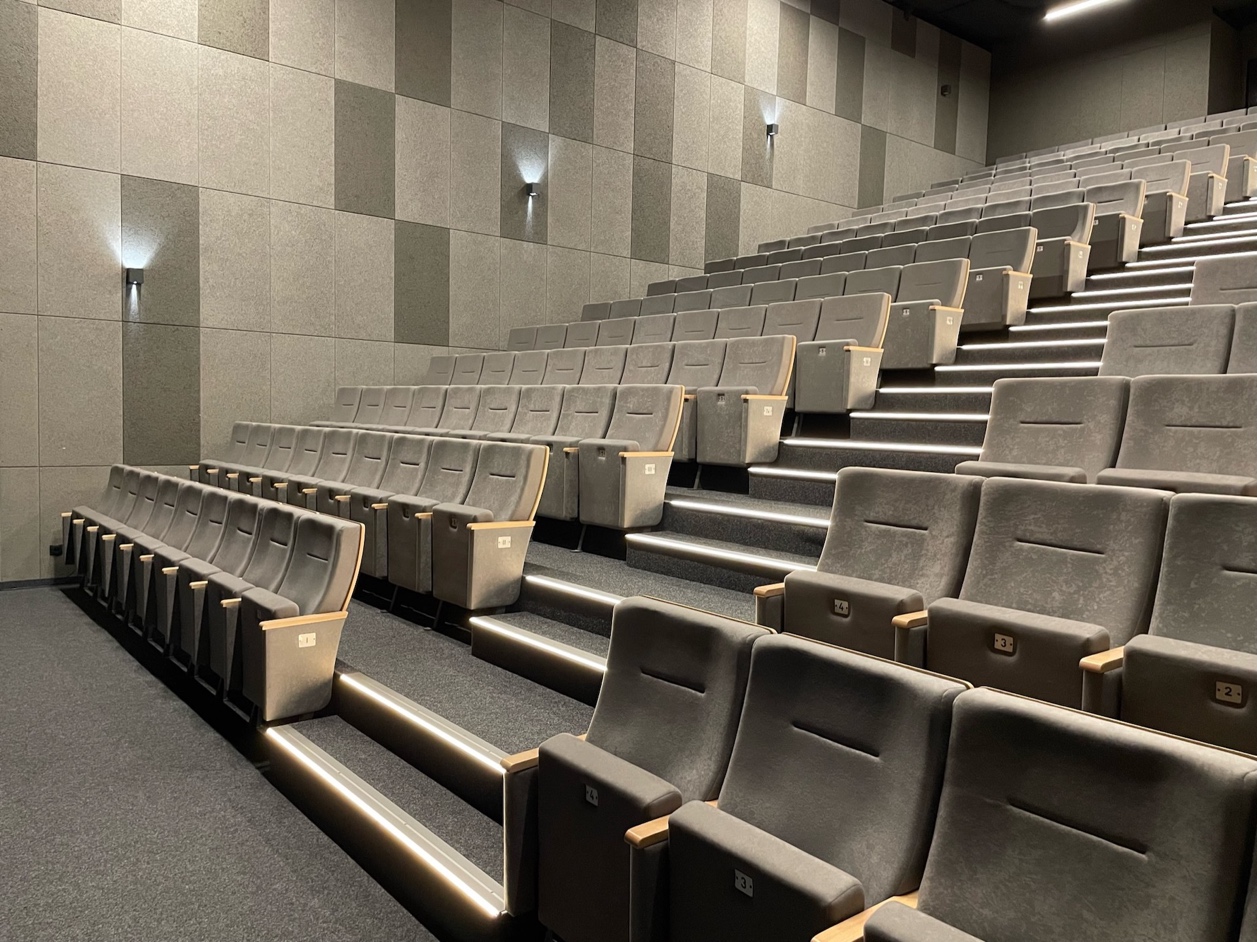 Źródło: https://agjkomfort.pl/?page_id=634Zdjęcie należy traktować poglądowo. f(Hz)125250500100020004000αp0,300,450,500,550,600,60f(Hz)125250500100020004000αp0,350,450,550,650,700,65